Уважаемые коллеги!Департамент по развитию инновационной и предпринимательской деятельности Томской области (далее – Департамент) уведомляет Вас о том, что  отношении Проекта постановления Администрации Томской области «Об утверждении порядка предоставления гранта в форме субсидии субъектам малого и среднего предпринимательства, включенным в реестр социальных предпринимателей», подготовленного Департаментом (далее – разработчик проекта), проводится второй этап процедуры оценки регулирующего воздействия – публичные консультации.В целях выявления в указанном проекте акта положений, вводящих избыточные административные и иные ограничения и обязанности для субъектов предпринимательской и иной деятельности или способствующих их введению, а также положений, способствующих возникновению необоснованных расходов субъектов предпринимательской и иной деятельности и областного бюджета прошу Вас принять участие в публичных консультациях по представленному проекту акта и ответить на прилагаемые вопросы.Материалы размещены в автоматизированной информационной системе «Инвестиционный портал Томской области» по адресу http://orv-tomsk.ru/publichnye_konsultacii/.Предложения и замечания принимаются по адресу: 634041, Томская область, г. Томск, пр. Кирова, 41, тел.: +7(3822) 905-504; а также по адресу электронной почты: bugaevatg@tomsk.gov.ru.Сроки приема предложений: с 05.07.2021 года по 31.07.2021 год.Контактное лицо от разработчика проекта: Бугаева Татьяна Геннадьевна – заместитель председателя комитета предпринимательской деятельности Департамента по развитию инновационной и предпринимательской деятельности Томской области (3822) 905-514.Татьяна Геннадьевна Бугаева8 (3822) 905-514bugaevatg@tomsk.gov.ru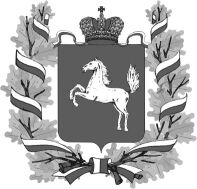 ДЕПАРТАМЕНТПО РАЗВИТИЮИННОВАЦИОННОЙ И ПРЕДПРИНИМАТЕЛЬСКОЙДЕЯТЕЛЬНОСТИ
ТОМСКОЙ ОБЛАСТИКирова пр., д. 41, г. Томск, 634041
тел (3822) 90-55-04, факс (3822) 55-90-63,E-mail: drp@tomsk.gov.ruОКПО 97589850, ОГРН 1077017001390
ИНН/КПП 7017169791/701701001ДЕПАРТАМЕНТПО РАЗВИТИЮИННОВАЦИОННОЙ И ПРЕДПРИНИМАТЕЛЬСКОЙДЕЯТЕЛЬНОСТИ
ТОМСКОЙ ОБЛАСТИКирова пр., д. 41, г. Томск, 634041
тел (3822) 90-55-04, факс (3822) 55-90-63,E-mail: drp@tomsk.gov.ruОКПО 97589850, ОГРН 1077017001390
ИНН/КПП 7017169791/701701001ДЕПАРТАМЕНТПО РАЗВИТИЮИННОВАЦИОННОЙ И ПРЕДПРИНИМАТЕЛЬСКОЙДЕЯТЕЛЬНОСТИ
ТОМСКОЙ ОБЛАСТИКирова пр., д. 41, г. Томск, 634041
тел (3822) 90-55-04, факс (3822) 55-90-63,E-mail: drp@tomsk.gov.ruОКПО 97589850, ОГРН 1077017001390
ИНН/КПП 7017169791/701701001ДЕПАРТАМЕНТПО РАЗВИТИЮИННОВАЦИОННОЙ И ПРЕДПРИНИМАТЕЛЬСКОЙДЕЯТЕЛЬНОСТИ
ТОМСКОЙ ОБЛАСТИКирова пр., д. 41, г. Томск, 634041
тел (3822) 90-55-04, факс (3822) 55-90-63,E-mail: drp@tomsk.gov.ruОКПО 97589850, ОГРН 1077017001390
ИНН/КПП 7017169791/701701001Экспертам, уполномоченным на проведение оценки регулирующего воздействия проектов нормативных правовых актов (по списку рассылки)<Дата><Дата>  №  Экспертам, уполномоченным на проведение оценки регулирующего воздействия проектов нормативных правовых актов (по списку рассылки)на №   от  Экспертам, уполномоченным на проведение оценки регулирующего воздействия проектов нормативных правовых актов (по списку рассылки)Экспертам, уполномоченным на проведение оценки регулирующего воздействия проектов нормативных правовых актов (по списку рассылки)О размещении уведомления об оценке регулирующего воздействия проекта НПАО размещении уведомления об оценке регулирующего воздействия проекта НПАО размещении уведомления об оценке регулирующего воздействия проекта НПАО размещении уведомления об оценке регулирующего воздействия проекта НПАЭкспертам, уполномоченным на проведение оценки регулирующего воздействия проектов нормативных правовых актов (по списку рассылки)Начальник Департамента<Штамп ЭП>А.С.Федченко